Presseinformation»Lieblingsplätze Ostfriesische Inseln« von Knut DiersMeßkirch, Februar 2020Ab auf die Inseln!
Knut Diers präsentiert neuen Lieblingsplätze-Band zu den Ostfriesischen Inseln»Die glorreichen Sieben« – so werden die Ostfriesischen Inseln von den meisten Gästen genannt. Die sieben Nordseeinseln sind der Inbegriff von Entschleunigung. Bereits die gemächliche Überfahrt mit der Fähre vom niedersächsischen Festland aus lässt den Alltagsstress abfallen und führt mitten hinein in autofreie Zonen. Neben Sonne, Strand und Meer bieten sie vor allem Aktivurlaubern und Familien ein großes Angebot an Freizeitspaß und Aktivitäten. Dieses nimmt Knut Diers in seinem neuen Reiseführer »Lieblingsplätze Ostfriesische Inseln« genauer unter die Lupe. Von Borkum, Juist, Norderney, Baltrum, Langeoog über Spiekeroog bis nach Wangerooge zeigt er, welche magischen Orte es auf den Inseln zu entdecken gilt. Ob Wattwanderungen, Segeltouren, Schlemmeroasen oder kulturelle Schätze – der Vielfalt sind keine Grenzen gesetzt. Dabei stellt er in unterhaltsamen Texten und atmosphärischen Fotografien den einzigartigen Charakter jeder einzelnen Insel heraus.Zum BuchFeiner Sand unter den Füßen, die Nase im salzigen Wind und wunderschöne Sonnenuntergänge über dem Meer: Die Ostfriesischen Inseln erobern die Herzen der Besucher mühelos. Streifen Sie durch die Dünen von Norderney, kosten Sie Tee mit Kluntje auf Baltrum oder zuckeln Sie mit der Pferdekutsche über Juist. Von den Promenaden geht es in die urigen Dorfkerne und geheimnisvollen Nischen der Inseln. Vorbei an Alpakas auf Langeoog und Bienenköniginnen, die auf Spiekeroog Urlaub machen. Von Borkum bis Wangerooge Inselglück pur!Der AutorKnut Diers kennt sich in Ostfriesland und auf den Inseln bestens aus. Als Geograf, Redakteur und Buchautor hat er diese Region oft bereist. Die einzigartige Natur und die Menschen dort sind ihm ans Herz gewachsen. Deshalb konnte er gar nicht anders, als mehrere Bücher über Ostfriesland und die Inseln zu schreiben. Wo immer es möglich ist, steigt Knut Diers aufs Fahrrad. So schnuppert er radelnd die klare Meeresluft und wird mit einem vielsagenden »Moin« begrüßt.Lieblingsplätze Ostfriesische InselnKnut Diers192 SeitenEUR 17,00 [D] / EUR 17,50 [A]ISBN 978-3-8392-2622-3Erscheinungstermin: 12. Februar 2020Kontaktadresse: 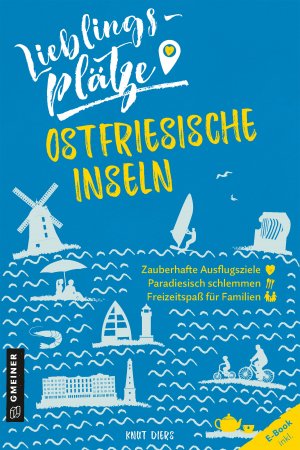 Gmeiner-Verlag GmbH Petra WendlerIm Ehnried 588605 MeßkirchTelefon: 07575/2095-153Fax: 07575/2095-29petra.wendler@gmeiner-verlag.dewww.gmeiner-verlag.de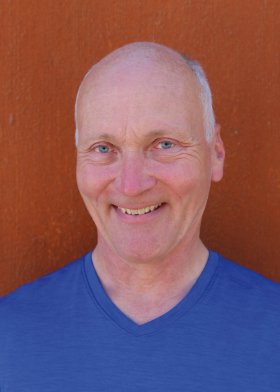 Anforderung von Rezensionsexemplaren:Knut Diers »Lieblingsplätze Ostfriesische Inseln«ISBN 978-3-8392-2622-3Absender:RedaktionAnsprechpartnerStraße									       © Buenos Diers MediaLand-PLZ OrtTelefon / TelefaxE-Mail